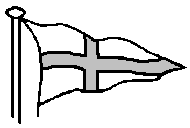 Poole Yacht ClubCruiser Race Entry Form 2018Owner’s Name	……………………………………………………………………..…….Email address:	…………………………………………………………………………… Telephone:  Day	………..….………Evening …………………. Mobile ………..………..Address	…………………………………………………………………………….	…………………………………………………………………….………BOAT: 	Name	…………………….………….............................................................	Sail Number ………………………	Type …..…………………………....	Rating   …………………………….	IRC/VPRS (Delete as applicable)Poole Yacht Club Members	Race Entry fee £76.60  [or £25.00 for first time Club Race Fee]Non Members	Race Entry fees:	Sunday Spring Series: £37.20	Sunday Spring Series and the Evening Series: £76.60
Autumn/Winter Series:  £37.20 ** **An additional form to be completed if you intend to compete in the Winter Series.I am a member of ……………………………………. Club which is affiliated to the RYA.Note that no race results will be given until the boat’s current Handicap Certificate is received by the Poole Yacht Club office, together with this form and the entry fee.I agree to be bound by the Racing Rules of Sailing and all other rules that govern this event. In particular, I have read Paragraph 12 &14 of the Notice of Race and confirm that I agree to its provisions and that my boat will conform to its requirements throughout the event.Signed …………………………………………………………. Date …………………...Signature of parent or guardian for Under 18’s ………………………………………….Race Entry Fee       £